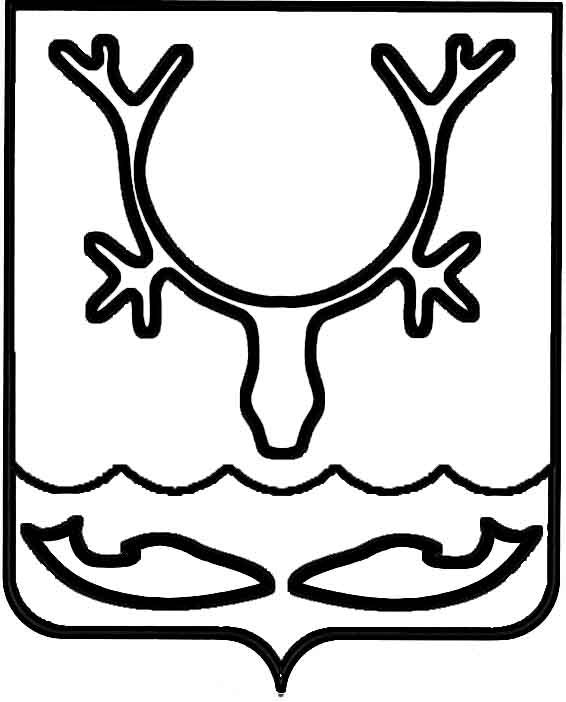 Администрация муниципального образования
"Городской округ "Город Нарьян-Мар"ПОСТАНОВЛЕНИЕВ целях приведения нормативного правового акта Администрации муниципального образования "Городской округ "Город Нарьян-Мар" 
в соответствие с действующим законодательством Российской Федерации Администрация муниципального образования "Городской округ "Город Нарьян-Мар"П О С Т А Н О В Л Я Е Т:1. Внести в постановление Администрации муниципального образования "Городской округ "Город Нарьян-Мар" от 21.02.2020 № 129 "Об утверждении Порядка предоставления субсидий в целях финансового обеспечения (возмещения) затрат, возникающих в связи с оказанием населению услуг общественных бань 
на территории муниципального образования "Городской округ "Город Нарьян-Мар" (далее – постановление) следующие изменения:1.1.	В абзаце 2 пункта 2 постановления слова "от 27.12.2019" заменить словами "от 28.12.2019". 1.2.	В абзаце 3 пункта 2 постановления слова "от 27.12.2019" заменить словами "от 28.12.2019".2. Внести в Порядок предоставления субсидий в целях финансового обеспечения (возмещения) затрат, возникающих в связи с оказанием населению услуг общественных бань на территории муниципального образования "Городской округ "Город Нарьян-Мар", утвержденный постановлением Администрации муниципального образования "Городской округ "Город Нарьян-Мар" от 21.02.2020 № 129 (далее – Порядок), следующие изменения:2.1. В абзаце 6 пункта 19 Порядка слова "в соответствии с требованиями 12, 13" заменить словами "в соответствии с требованиями пунктов 11, 12, 14". 2.2. В пункте 31 Порядка слова "с пунктом 18 главы 4" заменить словами 
"с пунктом 20 главы 4".3. Настоящее постановление вступает в силу после его официального опубликования.09.04.2020№267О внесении изменений в постановление Администрации муниципального образования "Городской округ "Город Нарьян-Мар"                от 21.02.2020 № 129 "Об утверждении Порядка предоставления субсидий в целях финансового обеспечения (возмещения) затрат, возникающих в связи с оказанием населению услуг общественных бань                    на территории муниципального образования "Городской округ "Город Нарьян-Мар" Глава города Нарьян-Мара О.О. Белак